V Чемпионат профессионального мастерства для людей с инвалидностью «Абилимпикс» в Чувашской РеспубликеКОНКУРСНОЕ ЗАДАНИЕпо компетенции дизайн плаката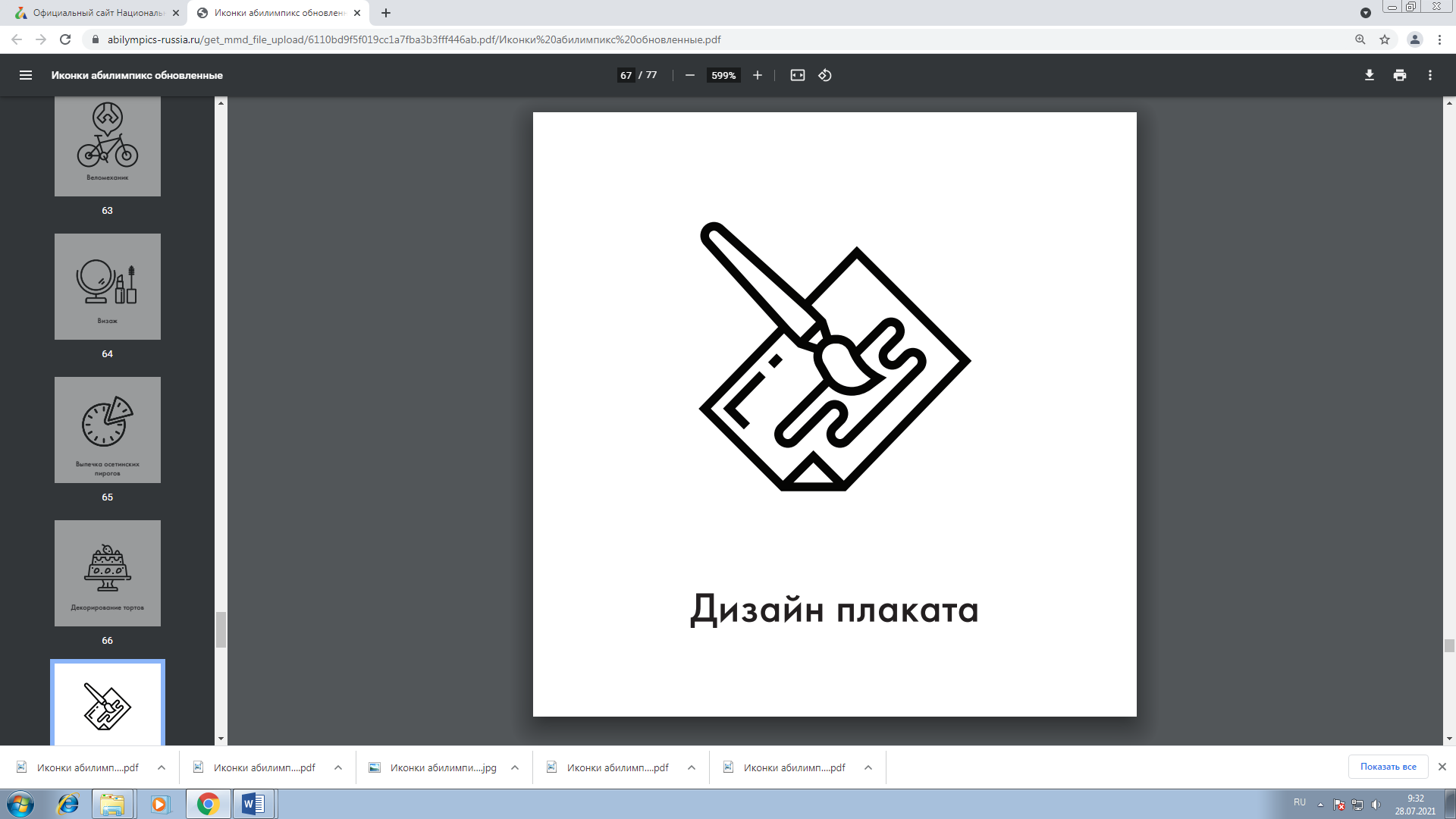 Чебоксары 2021Описание компетенции. 1.1. Актуальность компетенции. Основное содержание профессиональной деятельности дизайнера плаката это разработка объектов визуальной информации, идентификации и коммуникации в соответствии с поставленными задачами и потребностями целевой аудитории. Цель работы специалиста по дизайну плаката - донести до клиента нужную информацию при помощи графических изображений. Дизайнер, работающий с плакатом (постером), владеет пакетом профессиональных знаний в области графического дизайна и умениями работать на компьютере. В рамках компетенции Дизайн плаката специалисты работают: над созданием объектов печатной рекламы, с графическими компонентами фирменного стиля, с инфографикой и др. Специалисты, овладевшие компетенциями, связанными с выполнением графических изображений и оформлением печатной продукции очень востребованы на современном рынке труда в таких сферах, как печатная реклама и полиграфия. 1.2. Профессии, по которым участники смогут трудоустроиться после получения данной компетенции. Освоив компетенцию Дизайн плаката, специалисты могут работать дизайнерами-исполнителями в дизайнерских студиях, рекламных организациях, в оперативной полиграфии, мини-типографиях, на предприятиях, где есть отделы по коммуникациям или рекламные отделы, на любых государственных предприятиях и в частных фирмах, которым нужен свой специалист в области дизайна полиграфической продукции. Можно работать в офисе в команде или удаленно по Интернету. Можно работать индивидуально (на фрилансе) в форме самозанятости, выполняя заказы по оформлению печатной продукции или по разработке инфографики. 1.3. Ссылка на образовательный и/или профессиональный стандарт. Категория участника: студентФГОС СПО (ФГОС ТОП-50) по профессии 54.01.20 Графический дизайнер 1.4. Требования к квалификации. Участник должен быть готов к выполнению основных видов деятельности: - разработка технического задания на продукт графического дизайна; - создание графических дизайнмакетов; - подготовка дизайн-макета к печати (публикации); - организация личного профессионального развития и обучения на рабочем месте; Должен знать: технологические, эксплуатационные и гигиенические требования, предъявляемые к материалам; современные тенденции в области дизайна; разнообразные изобразительные и технические приемы и средства дизайн-проектирования;технологии настройки макетов к печати или публикации; технологии печати или публикации продуктов дизайна. Должен уметь: выбирать материалы и программное обеспечение с учетом их наглядных и формообразующих свойств; выполнять эталонные образцы объекта дизайна в макете, материале и в интерактивной среде; сочетать в дизайн-проекте собственный художественный вкус и требования заказчика;выполнять технические чертежи или эскизы проекта для разработки конструкции изделия с учетом особенностей технологии и тематикой; разрабатывать технологическую карту изготовления авторского проекта; реализовывать творческие идеи в макете; создавать целостную композицию на плоскости, в объеме и пространстве; использовать преобразующие методы стилизации и трансформации для создания новых форм; создавать цветовое единство; защищать разработанный дизайн-макет. Должен иметь практический опыт в воплощении авторских продуктов дизайна по основным направлениям графического дизайна: - фирменный стиль и корпоративный дизайн, - многостраничный дизайн, информационный дизайн;Трудовые действия: Изучение проектного задания на создание объекта визуальной информации, идентификации и коммуникации. Создание эскизов элемента объекта визуальной информации, идентификации и коммуникации. Согласование дизайн-макета основного варианта эскиза с руководителем дизайн-проекта.Создание оригинала элемента объекта визуальной информации, идентификации и коммуникации. Необходимые умения: Работать с проектным заданием на создание объектов визуальной информации, идентификации и коммуникации. Использовать средства дизайна для разработки эскизов и оригиналов элементов объектов визуальной информации, идентификации и коммуникации. Использовать компьютерные программы, необходимые для создания и корректирования объектов визуальной информации, идентификации и коммуникации.2.Конкурсное задание. 2.1. Краткое описание задания. В ходе выполнения конкурсного задания необходимо разработать на компьютере плакат формата А3 на тему «Выбор за тобой» в технике фотоколлажа со вставкой текста из документа Word и версткой страницы, подготовить к печати. Текст, фирменное изображение и фото задаются организаторами в электронном виде. 2.2. Структура и подробное описание конкурсного задания. Содержанием конкурсного задания является создание продукта графического дизайна. Необходимо разработать на компьютере электронный макет информационного плаката на тему «Выбор за тобой» (вертикальный формат А3) и подготовить файл к печати. Тема, текст и фото для всех участников в одной категории одинаковые. Конкретную, более узкую тему, текст, фирменное изображение (рисунок или знак) и тематические фото для плаката организаторы выдают конкурсантам в электронном виде в день соревнований. Для студентов выдается десять фотографий. Для верстки макета они должны будут выбрать и обработать не менее четырех фото. * Участники могут самостоятельно распределять отведенное время на выполнение каждого модуля. 2.3. Последовательность выполнения задания. Обязательные элементы композиции плаката: Фирменное изображение (рисунок или знак): из папки «Дизайн_плаката» Текст для плаката: из папки «Дизайн_плаката», копировать из файла Плакат.doc Фото для коллажа: из папки «Дизайн_плаката», из папки «Плакат_ фото» Фон плаката участник задает самостоятельно Технические условия выполнения конкурсного задания: Обработка заданных фотоизображений с использованием инструментов цветокоррекции, дополнительных эффектов и кадрирования фотографий в программе Adobe Photoshop Обработанные фото для плаката сохранять как файлы PNGКоллаж из фото можно сделать как в программе растровой графики Adobe Photoshop, так и в программе векторной графики Adobe Illustrator или CorelDraw (по выбору участника) Верстка электронного макета плаката в программе Adobe Illustrator или CorelDraw (по выбору участника) Размер страницы А3 (297х420 мм), вертикальный Цветовой режим CMYK Разрешение 300 dpi В макете по контуру плаката оставить белые поля 20 мм от края листа Текст для плаката копировать из документа Word и вставлять в программу верстки. Гарнитуру и размер шрифта подобрать самостоятельно. Выставить поля под обрез. Нанести метки обреза на расстоянии 4 мм от края изображения По окончании работы макет должен быть представлен двумя типами файлов: тип первого выходного файла: Adobe Illustrator (*.ai) или CorelDraw(*.cdr); тип второго выходного файла: PDF (*.pdf) - Название итоговых файлов: 1_Фамилия_Плакат.ai или Фамилия_Плакат.cdr 2_Фамилия_Плакат.pdf  Модуль 1. Обработка цифровых изображений в программе растровой графики. Создание электронного документа Изучение творческого задания на разработку плаката. Подготовка персонального компьютера к работе и выполнению задания. Изучение и подбор не менее 4 цифровых изображений для композиции плаката, не включая в их число фирменное изображение (рисунок или знак). Обработка фотоизображений с использованием инструментов цветокоррекции, дополнительных эффектов, фильтров и кадрирования фотографий в программе Adobe Photoshop. Подготовка изображений к экспортированию в векторную графику. Сохранение в PNG. Создание документа в программе векторной графики Adobe Illustrator или CorelDraw (по выбору) по техническим условиям задания. Установление незапечатанных полей по контуру страницы шириной 20 мм. Модуль 2. Разработка электронного макета. Вѐрстка плаката в программе компьютерной графики. Вставка (импорт) в созданный документ фирменного изображения (рисунка или знака). Вставка (импорт) в созданный документ подготовленных фотоизображений. Коррекции яркости, насыщенности и кадрирование вставленных изображений (по необходимости). Копирование текста из документа Word и вставка в созданный документ. Необходимо вставить и оформить три блока текста: заголовок, мотивирующий текст и основной информационный текст. Редактирование параметров текста в соответствии с композцией плаката. Не допускается набор текста вручную. Группировка нескольких фотоизображений в коллаж. Коллаж можно выполнить отдельно в программе Adobe Photoshop, а потом импортировать в документ с плакатом. Верстка плаката в программе компьютерной графики Adobe Illustrator или CorelDraw (по выбору) с учетом обреза 4 мм от края изображения. Определение главных и второстепенных элементов, распределение по странице, выравнивание элементов композиции плаката Модуль 3. Подготовка к печати и вывод на печать макета информационного плаката. Подготовка документа к печати, проверка цветового режима, сведение слоев, установление незапечатанных полей по контуру 20 мм от края страницы. Установление меток обреза 4 мм от края изображения. Желательно выполнить в программе Adobe Illustrator.Сохранение выходных файлов на диск D в папку «Дизайн_плаката»: тип первого выходного файла: Adobe Illustrator (*.ai) или CorelDraw (*.cdr); тип второго выходного файла: PDF (*.pdf).Названия итоговых файлов: 1_Фамилия_Плакат.ai или Фамилия_Плакат.cdr 2_Фамилия_Плакат.pdf Копирование сохраненных файлов на переносной флеш-накопитель. Печать плаката на цветном принтере. Перед печатью задать масштаб 90 %. Закрепление распечатанного плаката на магнитно-маркерной доске. По окончании выполнения задания конкурсанты предоставляют экспертам распечатанный плакат на листе А3. Особые указания: Что можно? Каждый участник может взять с собой на площадку инструменты и расходные материалы для выполнения эскизов или зарисовок плакатов: листы бумаги для рисования (для эскизов), карандаши чернографитные, ластик, маркеры (набор или отдельные маркеры). Дополнительно можно взять с собой на площадку канцелярские принадлежности: линейку, угольник, шариковую ручку, штрих-корректор, изображение цветового круга. По согласованию с главным экспертом допускается приносить следующее оборудование: личная манипулятор-мышь участника анатомически удобная без внутренней памяти, с которой он привык работать; коврик для мыши; личная клавиатура участника без внутренней памяти; личный графический планшет без внутренней памяти. Что нельзя? Категорически запрещается брать с собой на соревновательную площадку следующее: листы бумаги с готовыми набросками или эскизами плакатов, иллюстрации с изображениями плакатов, сотовые телефоны, электронные приборы и различные гаджеты, личные ноутбуки, любые флеш-накопители и карты памяти. Также на площадке участникам нельзя пользоваться Интернетом. 2.4. 30% изменение конкурсного задания.  В рамках 30% изменений конкурсного задания за день до соревнований допускается изменять общую тему плаката на конкретную тему. В соответствии с измененной темой задавать фирменный знак и соответствующий набор фотоизображений. Также изменять содержание текста для плаката в соответствии с измененной темой. Можно изменять перераспределение баллов по критериям внутри модуля, не меняя сумму баллов за модуль. Можно конкретизировать аспекты критериев, не меняя смысл задания и критерии оценки. Категорически нельзя упрощать или сокращать конкурсное задание. Нельзя расширять содержание перечня используемого оборудования, инструментов и расходных материалов. Нельзя изменять логику заданий и выбор программного обеспечения для выполнения макета плаката. Нельзя разрешать конкурсантам пользоваться Интернетом и приносить на площадку готовые эскизы, электронные материалы и образцы плакатов, так как это может поставить конкурсантов в неравные условия. 2.5. Критерии оценки выполнения задания Конкурсные работы оцениваются по балльной системе: максимально – 100 баллов для всех категорий участников.Конкурсное задание должно выполняться помодульно. Оценка также 	происходит от модуля к модулю. Модуль 1. Обработка цифровых изображений в программе растровой графики. Создание электронного документа Модуль 2. Разработка электронного макета. Верстка плаката в программе компьютерной графики Модуль 3. Подготовка к печати и вывод на печать макета информационного плаката 3.Перечень используемого оборудования, инструментов и расходных материалов. 4. Схемы оснащения рабочих мест с учетом основных нозологий.4.1.	Минимальные требования к оснащению рабочих мест с учётом основных нозологий. *указывается ссылка на сайт с тех. характеристиками либо наименование и тех. характеристики специализированного оборудования   4.2.	Изображение рабочих мест с учетом основных нозологий.Застройка осуществляется на группу участников        Рабочее место участника 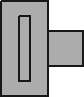 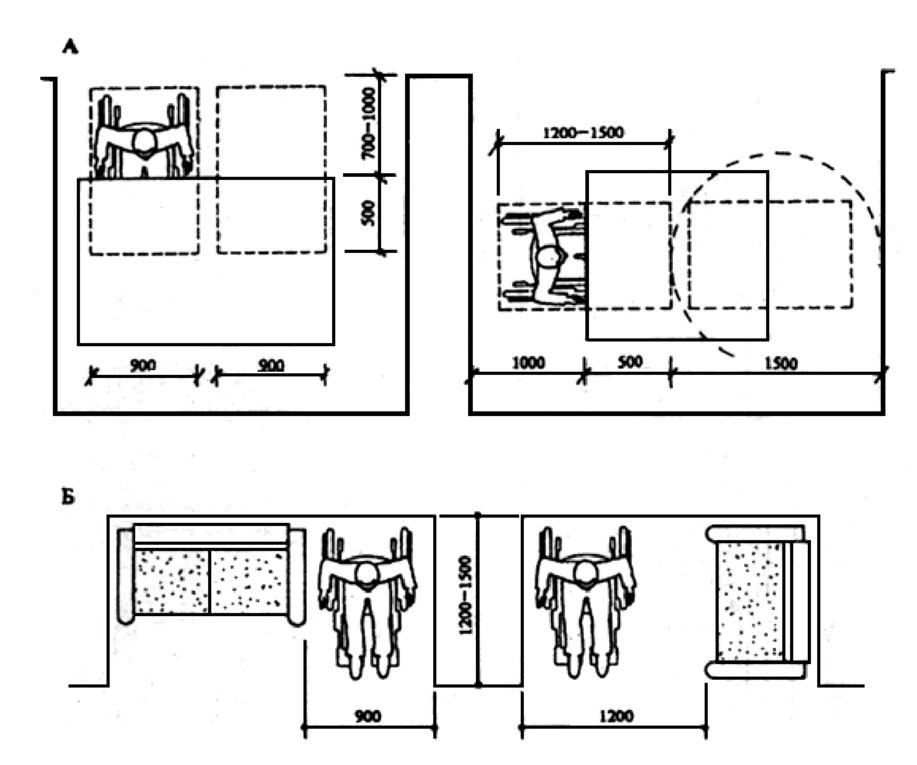 4.3 Схема застройки соревновательной площадки для всех категорий участников   (10 рабочих мест).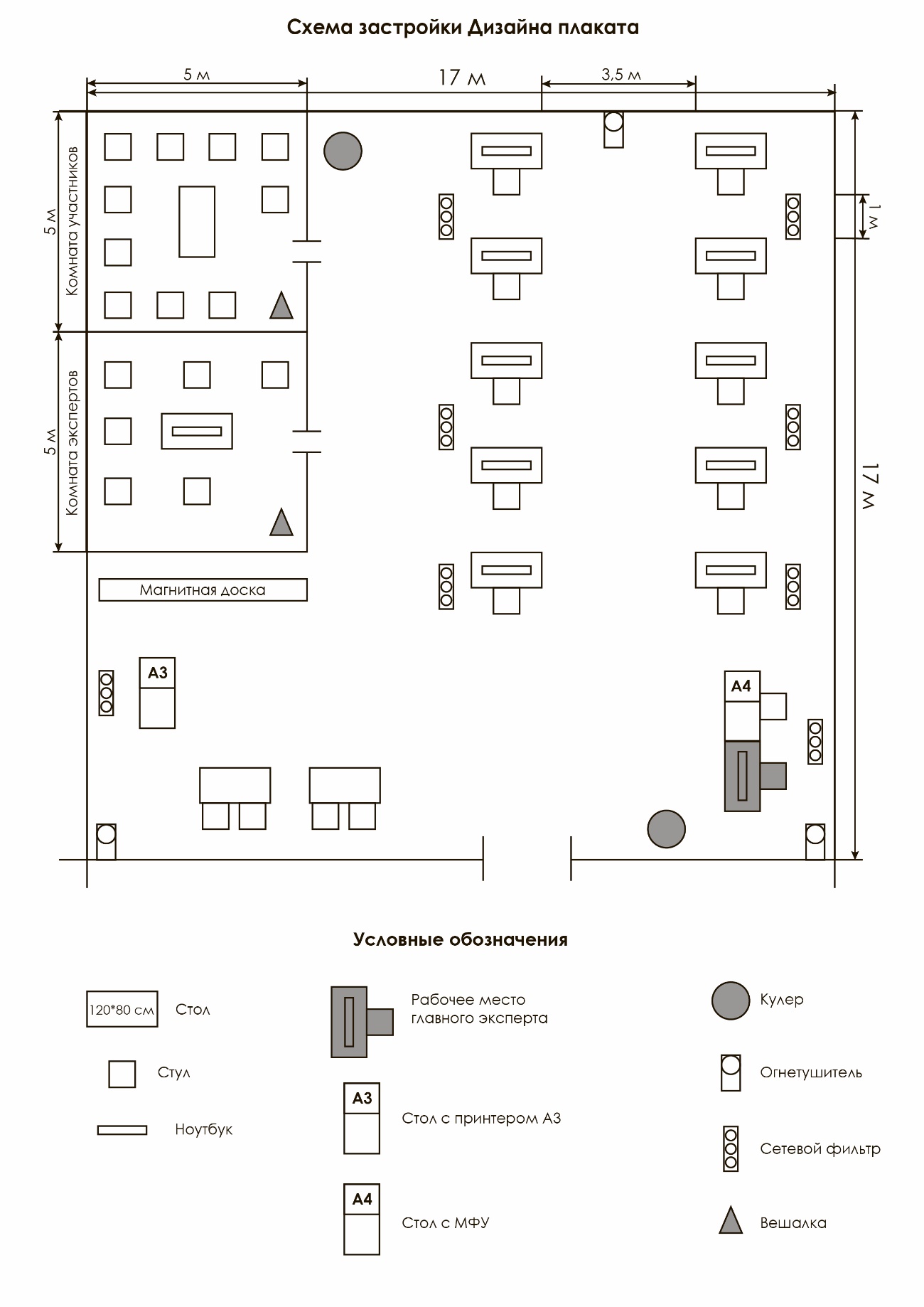 5. Требования охраны труда и техники безопасности.К самостоятельной работе с оргтехникой допускаются лица старше 18 лет, прошедшие вводный и первичный инструктажи на рабочем месте по охране труда, обучение безопасным методам и приемам работы; стажировку на рабочем месте и проверку знаний требований охраны труда. Техника безопасности при работе с оргтехникой и на компьютере Перед началом работы следует: Проверить исправность электрических проводов, штепсельных вилок и розеток. Убедиться, что корпус включаемого оборудования не поврежден и не мокрый. Убедиться, что вентиляционные отверстия в корпусе включаемого оборудования не завалены бумагой, не закрыты занавеской, не заклеены клейкой лентой или перекрыты каким-либо другим способом. Убедиться в достаточной освещенности рабочего места. Проверить исправность предусмотренных защитных устройств токоведущих частей, кнопок, клавиш, целостность изоляции, шнура питания, электровилок, розеток. Подготовить рабочее место для безопасной работы, обеспечить наличие свободных проходов. Обо всех обнаруженных неисправностях используемого оборудования, инвентаря, электропроводки и других неполадках сообщить мастеру и приступить к работе только после их устранения. В процессе работы: Необходимо периодически проветривать помещения, в которых работает оргтехника. Включить систему кондиционирования воздуха в помещении. Во избежание повреждения изоляции проводов и возникновения коротких замыканий не разрешается: вешать что-либо на провода, закрашивать шнуры и провода, закладывать их за трубы. Для исключения поражения электрическим током запрещается: часто включать и выключать компьютер, прикасаться к экрану и к тыльной стороне блоков компьютера, работать на оборудовании мокрыми руками, работать на оборудовании, имеющих нарушения целостности корпуса, нарушения изоляции проводов. Запрещается 	очищать 	от 	пыли 	и 	загрязнения 	включенное электрооборудование. В помещениях с компьютерами и оргтехникой запрещается: зажигать огонь; включать электрооборудование, если в помещении пахнет газом; курить; закрывать вентиляционные отверстия в электроаппаратуре. При обнаружении неисправности немедленно обесточить электрооборудование, оповестить администрацию. Продолжение работы возможно только после устранения неисправности. После окончания работы необходимо выключить все компьютеры и периферийное оборудование. В случае непрерывного производственного процесса необходимо оставить включенными только необходимое оборудование.  По завершении выполнения конкурсного задания необходимо закрыть программы, выключить компьютер, привести в порядок рабочее место, убрать мусор в специально отведённую корзину. При работе с оргтехникой запрещается: — держать воду и другие жидкости в какой-либо таре рядом с оргтехникой; — производить чистку оргтехники, находящейся под напряжением; — прикасаться мокрыми руками к оргтехнике, находящейся под напряжением; — самостоятельно разбирать и собирать оргтехнику, а также включать ее в разобранном виде; — отвлекаться на посторонние дела и разговоры. При работе с принтером и факсом: — исключить возможность попадания инородных предметов (канцелярских скрепок, мелкие канцелярские принадлежности и т.д.) в приемный лоток принтера, факса; — не допускать попадания рук, волос, галстука и т.д. между выходными и загрузочными роликами; — не перемещать принтер и факс во время печати; — не открывать дверцы во время печати; — замену картриджей принтера необходимо проводить только когда принтер не готовится к печати и не проводит печать. РАЗРАБОТАЛАГлавный эксперт V чемпионата «Абилимпикс»Казанова Галина Яковлевна « ____»  _______________    2021 г.galinakazanova@yandex.ru8 987 673 46 22 УТВЕРЖДЕНОДиректор Чебоксарского экономико-технологического колледжа Минобразования Чувашии_________________Н.К. ГоршковаСогласованоруководитель Регионального центраразвития движения «Абилимпикс»в Чувашской Республике_____________Т.И. ГригорьеваСогласовано:Руководитель РУМЦ СПО_______________С.П. КондратьеваСогласовано:Председатель   Чувашской РО ВОИ ________________М. П. Кузьминых                                                                   Наименование модуля Время* проведения модуля Полученный результат Модуль 1. Обработка цифровых изображений в программе растровой графики. Создание электронного документа. 1 часОбработаны и подготовлены цифровые изображения в программе растровой графики AdobePhotoshop. Создан электронный документ в программе компьютерной графики (по выбору: Adobe Illustrator или CorelDraw, версия не ранее 2018 года). Модуль 2. Разработка электронного макета. Вѐрстка плаката в программе компьютерной графики. 2,5 часаРазработан электронный макет плаката в программе компьютерной графики (по выбору: Adobe Illustrator или CorelDraw, версия не ранее 2018 года). В макете плаката присутствует фотоколлаж. Модуль 3. Подготовка к печати и вывод на печать макета информационного плаката. 30 минутЭлектронный макет информационного плаката подготовлен к печати. Распечатан сигнальный экземпляр плаката в натуральную величину на принтере. Наименование модуля Задание Максимальный балл 1. Обработка цифровых изображений в программе растровой графики. Создание электронного документа. Обработать и подготовить цифровые изображения в программе растровой графики. Создать электронный документ в программе векторной графики 25 2. Разработка электронного макета. Вѐрстка плаката в программе компьютерной графики Создать электронный макет плаката в программе векторной графики 40 3. Подготовка к печати и вывод на печать макета информационного плаката. Электронный макет информационного плаката подготовить к печати и распечатать сигнальный экземпляр в натуральную величину на принтере 35 ИТОГО 100 Задание № НаименованиекритерияМаксимальные баллы Объективная оценка (баллы) Субъективная оценка (баллы) Обработать подготовить цифровые изображения программе растровой графики. Создать электронный документ программе векторной графики 1. Верное понимание задания 55Обработать подготовить цифровые изображения программе растровой графики. Создать электронный документ программе векторной графики 2. Соблюдение правил подготовки и процесса работы на оборудовании 55Обработать подготовить цифровые изображения программе растровой графики. Создать электронный документ программе векторной графики 3. Качество обработки изображений (ретушь, кадрирование, цветокоррекция т.д.) 55Обработать подготовить цифровые изображения программе растровой графики. Создать электронный документ программе векторной графики 4. Соответствие электронного документа техническим требованиям задания 55Обработать подготовить цифровые изображения программе растровой графики. Создать электронный документ программе векторной графики 5. Правильное сохранение обработанных фото для импорта в векторную графику. Правильный выбор типа файла 55ИТОГОИТОГОИТОГОИТОГОИТОГО25 Задание № НаименованиекритерияМаксимальные баллы Объективная оценка (баллы) Субъективная оценка (баллы)* Создать электронный макет плаката в программе компьютерной графики 1. Правильное понимание содержания темы проекта 33Создать электронный макет плаката в программе компьютерной графики 2. Идея и оригинальность композиции плаката 77Создать электронный макет плаката в программе компьютерной графики 3. Качество визуальной составляющей композиции плаката: эстетические качества, баланс элементов, цветовая гармония 55Создать электронный макет плаката в программе компьютерной графики 4. Качество обработки (подготовки) фотографий. Качество выполнения фотоколлажа99Создать электронный макет плаката в программе компьютерной графики 5. Качество обработки текста (выбор шрифта, читабельность, форматирование) 55Создать электронный макет плаката в программе компьютерной графики 6. Сложность композиции 	и технических приѐмов 725Создать электронный макет плаката в программе компьютерной графики 7. Функциональность использования дизайн-продукта 413Создать электронный макет плаката в программе компьютерной графики ИТОГО 40 Задание № НаименованиекритерияМаксима льные баллы Объективная оценка (баллы) Субъективная оценка (баллы) Электронный макет информационного плаката подготовить к печати и распечатать сигнальный экземпляр в натуральную величину на принтере 1. Соблюдение правил техники безопасности при работе на оборудовании. Порядок на рабочем месте 66Электронный макет информационного плаката подготовить к печати и распечатать сигнальный экземпляр в натуральную величину на принтере 2. Завершенность конкурсного задания 66Электронный макет информационного плаката подготовить к печати и распечатать сигнальный экземпляр в натуральную величину на принтере 3. Соблюдение требований подготовки документа: цветовой режим, поля, отступы и метки обреза 77Электронный макет информационного плаката подготовить к печати и распечатать сигнальный экземпляр в натуральную величину на принтере 4. Правильное сохранение (экспорт) документа 66Электронный макет информационного плаката подготовить к печати и распечатать сигнальный экземпляр в натуральную величину на принтере 5. Правильный перевод документа в новый формат файла 44Электронный макет информационного плаката подготовить к печати и распечатать сигнальный экземпляр в натуральную величину на принтере 6. Соответствие документа и 66Электронный макет информационного плаката подготовить к печати и распечатать сигнальный экземпляр в натуральную величину на принтере распечатанного плаката требованиям задания ИТОГО ИТОГО 35   ПЕРЕЧЕНЬ ОБОРУДОВАНИЯ НА 1-ГО УЧАСТНИКА (конкурсная площадка)   ПЕРЕЧЕНЬ ОБОРУДОВАНИЯ НА 1-ГО УЧАСТНИКА (конкурсная площадка)   ПЕРЕЧЕНЬ ОБОРУДОВАНИЯ НА 1-ГО УЧАСТНИКА (конкурсная площадка)   ПЕРЕЧЕНЬ ОБОРУДОВАНИЯ НА 1-ГО УЧАСТНИКА (конкурсная площадка)   ПЕРЕЧЕНЬ ОБОРУДОВАНИЯ НА 1-ГО УЧАСТНИКА (конкурсная площадка)   ПЕРЕЧЕНЬ ОБОРУДОВАНИЯ НА 1-ГО УЧАСТНИКА (конкурсная площадка)   ПЕРЕЧЕНЬ ОБОРУДОВАНИЯ НА 1-ГО УЧАСТНИКА (конкурсная площадка)   ПЕРЕЧЕНЬ ОБОРУДОВАНИЯ НА 1-ГО УЧАСТНИКА (конкурсная площадка) Оборудование, инструменты, ПО Оборудование, инструменты, ПО Оборудование, инструменты, ПО Оборудование, инструменты, ПО Оборудование, инструменты, ПО Оборудование, инструменты, ПО Оборудование, инструменты, ПО Оборудование, инструменты, ПО № Наименование Наименование Наименование Ссылка на сайт с тех. характеристиками либо тех. характеристики оборудования, инструментов Ед.Измерения Ед.Измерения Кол-во 1. Стол офисный Стол офисный Стол офисный   https://www.komus.ru/katalog/mebel/mebel-dlya-personala/ofisnye-stoly/stoly-pismennye/stol-pismennyj-imago-shirina-1200-mm-belyj-/p/651951/?from=block-123-1Шт. Шт. 1 2. Стул  Стул  Стул    https://www.komus.ru/katalog/mebel/ofisnye-kresla-i-stulya/stulya-ofisnye/stul-dlya-posetitelej-era-tkan-chernaya-/p/81092/?from=block-123-1Шт. Шт. 1 3.   ноутбук   ноутбук   ноутбук  https://market.yandex.ru/product--noutbuk-lenovo-ideapad-l340-17irh-gaming-intel-core-i5-9300h-2400mhz-17-3-1920x1080-16gb-1128gb-hdd-ssd-dvd-net-nvidia-geforce-gtx-1650-4gb-wi-fi-bluetooth-dos/652534119?show-uid=15844464414038604500516003&nid=54544&glfilter=5085115%3A12106353&glfilter=5085126%3A12106819%2C12106821&glfilter=13313409%3A15363137%2C15488782%2C13317091%2C13317098&glfilter=15083339%3A15083350%2C15083352&glfilter=15938685%3A15938699&glfilter=17322770%3A17324212%2C17324213&context=searchШт. Шт. 1 4. Манипулятор – мышь беспроводная мышь для правой и левой руки   Манипулятор – мышь беспроводная мышь для правой и левой руки   Манипулятор – мышь беспроводная мышь для правой и левой руки    https://market.yandex.ru/product--mysh-logitech-m170-wireless-mouse-black-grey-usb/13969579?show-uid=15847129427975357637116006&nid=68325&text=%D0%BC%D0%B0%D0%BD%D0%B8%D0%BF%D1%83%D0%BB%D1%8F%D1%82%D0%BE%D1%80%20%E2%80%93%20%D0%BCШт. Шт. 1 5. Программное обеспечение: MicrosoftWord не ранее 2016, AdobePhotoshop не ранее 2018, Adobe InDesign не ранее 2018 по выбору: Adobe Illustrator,  не ранее 2018 Программное обеспечение: MicrosoftWord не ранее 2016, AdobePhotoshop не ранее 2018, Adobe InDesign не ранее 2018 по выбору: Adobe Illustrator,  не ранее 2018 Программное обеспечение: MicrosoftWord не ранее 2016, AdobePhotoshop не ранее 2018, Adobe InDesign не ранее 2018 по выбору: Adobe Illustrator,  не ранее 2018 https://www.microsoft.com/ru-ru/ https://www.adobe.com  https://commerce.adobe.com/checkout/email/?items%5B0%5D%5Bid%5D=A5F9CB0C33A99AEAF650DAC9E28442E4&items%5B0%5D%5Bcs%5D=0&cli=creative&co=RU&lang=ru&promoid=791Y6RT8&mv=otherПакет программ Пакет программ 1 6. память USB Flash (переносная флеш-карта)   память USB Flash (переносная флеш-карта)   память USB Flash (переносная флеш-карта)     https://market.yandex.ru/product--fleshka-transcend-jetflash-600/6003445?show-uid=15847131213000566907316001&nid=54529&text=%D0%BF%D0%B0%D0%BC%D1%8F%D1%82%D1%8C%20USB%20Flash%20(%D0%BF%D0%B5%D1%80%D0%B5%D0%BD%D0%BE%D1%81%D0%BD%D0%B0%D1%8F%20%D1%84%D0%BB%D0%B5%D1%88-%D0%BA%D0%B0%D1%80%D1%82%D0%B0)&context=searchШт. Шт. 1 7.графический планшетграфический планшетграфический планшетhttps://www.wacom-store.ru/new/one-by-wacom-medium/18. сетевой фильтр  сетевой фильтр  сетевой фильтр   https://market.yandex.ru/product--setevoi-filtr-apc-by-schneider-electric-p43-rs-1-m/248942102?show-uid=15847133173674620173916016&nid=71864&glfilter=15641857%3A15642732&context=search 1                          ПЕРЕЧЕНЬ РАСХОДНЫХ МАТЕРИАЛОВ  НА 1 УЧАСТНИКА                           ПЕРЕЧЕНЬ РАСХОДНЫХ МАТЕРИАЛОВ  НА 1 УЧАСТНИКА                           ПЕРЕЧЕНЬ РАСХОДНЫХ МАТЕРИАЛОВ  НА 1 УЧАСТНИКА                           ПЕРЕЧЕНЬ РАСХОДНЫХ МАТЕРИАЛОВ  НА 1 УЧАСТНИКА                           ПЕРЕЧЕНЬ РАСХОДНЫХ МАТЕРИАЛОВ  НА 1 УЧАСТНИКА                           ПЕРЕЧЕНЬ РАСХОДНЫХ МАТЕРИАЛОВ  НА 1 УЧАСТНИКА                           ПЕРЕЧЕНЬ РАСХОДНЫХ МАТЕРИАЛОВ  НА 1 УЧАСТНИКА                           ПЕРЕЧЕНЬ РАСХОДНЫХ МАТЕРИАЛОВ  НА 1 УЧАСТНИКА № № Наименование Ссылка на сайт с тех. характеристиками либо тех. характеристики оборудования, инструментов Ссылка на сайт с тех. характеристиками либо тех. характеристики оборудования, инструментов Ед. измерения Ед. измерения Кол-во 1. 1. Белая бумага для записей и пометок А4   https://www.komus.ru/katalog/bumaga-i-bumazhnye-izdeliya/bumaga-dlya-ofisnoj-tekhniki/formatnaya-bumaga/bumaga-formatnaya-belaya-dlya-ofisnoj-tekhniki/bumaga-dlya-ofisnoj-tekhniki-svetocopy-a4-marka-c-80-g-kv-m-500-listov-/p/13500/?from=block-123-1  https://www.komus.ru/katalog/bumaga-i-bumazhnye-izdeliya/bumaga-dlya-ofisnoj-tekhniki/formatnaya-bumaga/bumaga-formatnaya-belaya-dlya-ofisnoj-tekhniki/bumaga-dlya-ofisnoj-tekhniki-svetocopy-a4-marka-c-80-g-kv-m-500-listov-/p/13500/?from=block-123-1Листы А4 Листы А4 5 листов 2. 2. Бумага для принтера А3, 80-120 гр/м2   https://www.komus.ru/katalog/bumaga-i-bumazhnye-izdeliya/bumaga-dlya-ofisnoj-tekhniki/formatnaya-bumaga-dlya-tsvetnoj-lazernoj-pechati/bumaga-dlya-polnotsvetnoj-lazernoj-pechati/bumaga-dlya-tsvetnoj-lazernoj-pechati-color-copy-a3-120-g-kv-m-250-listov-/p/308200/?from=block-123-2  https://www.komus.ru/katalog/bumaga-i-bumazhnye-izdeliya/bumaga-dlya-ofisnoj-tekhniki/formatnaya-bumaga-dlya-tsvetnoj-lazernoj-pechati/bumaga-dlya-polnotsvetnoj-lazernoj-pechati/bumaga-dlya-tsvetnoj-lazernoj-pechati-color-copy-a3-120-g-kv-m-250-listov-/p/308200/?from=block-123-2Листы А3 Листы А3 5 листов 3. 3. Краска, тонер (картриджи) для принтера 4 картриджа в комплекте в соответствии с маркой принтера А3   https://imprints.ru/toner-cartridges/hp/color-laserjet-cp5225dn/?yclid=1319247768432179604https://imprints.ru/toner-cartridges/hp/color-laserjet-cp5225dn/?yclid=1319247768432179604https://imprints.ru/toner-cartridges/hp/color-laserjet-cp5225dn/?yclid=1319247768432179604https://imprints.ru/toner-cartridges/hp/color-laserjet-cp5225dn/?yclid=1319247768432179604  https://imprints.ru/toner-cartridges/hp/color-laserjet-cp5225dn/?yclid=1319247768432179604https://imprints.ru/toner-cartridges/hp/color-laserjet-cp5225dn/?yclid=1319247768432179604https://imprints.ru/toner-cartridges/hp/color-laserjet-cp5225dn/?yclid=1319247768432179604https://imprints.ru/toner-cartridges/hp/color-laserjet-cp5225dn/?yclid=1319247768432179604Комплект из 4 цветов Комплект из 4 цветов 1/10 от общег о объем а краск и 4. 4. Ручка шариковая синяя  https://www.komus.ru/katalog/pismennye-prinadlezhnosti/sharikovye-ruchki/sharikovye-neavtomaticheskie-ruchki/ruchka-sharikovaya-neavtomaticheskaya-maslyanaya-bic-round-stic-exact-sinyaya-tolshhina-linii-0-35-mm-/p/440319/ https://www.komus.ru/katalog/pismennye-prinadlezhnosti/sharikovye-ruchki/sharikovye-neavtomaticheskie-ruchki/ruchka-sharikovaya-neavtomaticheskaya-maslyanaya-bic-round-stic-exact-sinyaya-tolshhina-linii-0-35-mm-/p/440319/Шт. Шт. 1 РАСХОДНЫЕ МАТЕРИАЛЫ, ОБОРУДОВАНИЕ И ИНСТРУМЕНТЫ,  КОТОРЫЕ УЧАСТНИКИ ДОЛЖНЫ ИМЕТЬ  ПРИ СЕБЕ РАСХОДНЫЕ МАТЕРИАЛЫ, ОБОРУДОВАНИЕ И ИНСТРУМЕНТЫ,  КОТОРЫЕ УЧАСТНИКИ ДОЛЖНЫ ИМЕТЬ  ПРИ СЕБЕ РАСХОДНЫЕ МАТЕРИАЛЫ, ОБОРУДОВАНИЕ И ИНСТРУМЕНТЫ,  КОТОРЫЕ УЧАСТНИКИ ДОЛЖНЫ ИМЕТЬ  ПРИ СЕБЕ РАСХОДНЫЕ МАТЕРИАЛЫ, ОБОРУДОВАНИЕ И ИНСТРУМЕНТЫ,  КОТОРЫЕ УЧАСТНИКИ ДОЛЖНЫ ИМЕТЬ  ПРИ СЕБЕ РАСХОДНЫЕ МАТЕРИАЛЫ, ОБОРУДОВАНИЕ И ИНСТРУМЕНТЫ,  КОТОРЫЕ УЧАСТНИКИ ДОЛЖНЫ ИМЕТЬ  ПРИ СЕБЕ РАСХОДНЫЕ МАТЕРИАЛЫ, ОБОРУДОВАНИЕ И ИНСТРУМЕНТЫ,  КОТОРЫЕ УЧАСТНИКИ ДОЛЖНЫ ИМЕТЬ  ПРИ СЕБЕ РАСХОДНЫЕ МАТЕРИАЛЫ, ОБОРУДОВАНИЕ И ИНСТРУМЕНТЫ,  КОТОРЫЕ УЧАСТНИКИ ДОЛЖНЫ ИМЕТЬ  ПРИ СЕБЕ РАСХОДНЫЕ МАТЕРИАЛЫ, ОБОРУДОВАНИЕ И ИНСТРУМЕНТЫ,  КОТОРЫЕ УЧАСТНИКИ ДОЛЖНЫ ИМЕТЬ  ПРИ СЕБЕ Не предусмотрено Не предусмотрено Не предусмотрено Не предусмотрено Не предусмотрено Не предусмотрено Не предусмотрено Не предусмотрено РАСХОДНЫЕ МАТЕРИАЛЫ И ОБОРУДОВАНИЕ, ЗАПРЕЩЕННЫЕ НА ПЛОЩАДКЕ РАСХОДНЫЕ МАТЕРИАЛЫ И ОБОРУДОВАНИЕ, ЗАПРЕЩЕННЫЕ НА ПЛОЩАДКЕ РАСХОДНЫЕ МАТЕРИАЛЫ И ОБОРУДОВАНИЕ, ЗАПРЕЩЕННЫЕ НА ПЛОЩАДКЕ РАСХОДНЫЕ МАТЕРИАЛЫ И ОБОРУДОВАНИЕ, ЗАПРЕЩЕННЫЕ НА ПЛОЩАДКЕ РАСХОДНЫЕ МАТЕРИАЛЫ И ОБОРУДОВАНИЕ, ЗАПРЕЩЕННЫЕ НА ПЛОЩАДКЕ РАСХОДНЫЕ МАТЕРИАЛЫ И ОБОРУДОВАНИЕ, ЗАПРЕЩЕННЫЕ НА ПЛОЩАДКЕ РАСХОДНЫЕ МАТЕРИАЛЫ И ОБОРУДОВАНИЕ, ЗАПРЕЩЕННЫЕ НА ПЛОЩАДКЕ РАСХОДНЫЕ МАТЕРИАЛЫ И ОБОРУДОВАНИЕ, ЗАПРЕЩЕННЫЕ НА ПЛОЩАДКЕ Не разрешается  проносить свои ПК или ноутбуки, флеш-карты с информацией Не разрешается  проносить свои ПК или ноутбуки, флеш-карты с информацией Не разрешается  проносить свои ПК или ноутбуки, флеш-карты с информацией Не разрешается  проносить свои ПК или ноутбуки, флеш-карты с информацией Не разрешается  проносить свои ПК или ноутбуки, флеш-карты с информацией Не разрешается  проносить свои ПК или ноутбуки, флеш-карты с информацией ДОПОЛНИТЕЛЬНОЕ ОБОРУДОВАНИЕ, ИНСТРУМЕНТЫ КОТОРОЕ МОЖЕТ ПРИНЕСТИ С СОБОЙ УЧАСТНИК ДОПОЛНИТЕЛЬНОЕ ОБОРУДОВАНИЕ, ИНСТРУМЕНТЫ КОТОРОЕ МОЖЕТ ПРИНЕСТИ С СОБОЙ УЧАСТНИК ДОПОЛНИТЕЛЬНОЕ ОБОРУДОВАНИЕ, ИНСТРУМЕНТЫ КОТОРОЕ МОЖЕТ ПРИНЕСТИ С СОБОЙ УЧАСТНИК ДОПОЛНИТЕЛЬНОЕ ОБОРУДОВАНИЕ, ИНСТРУМЕНТЫ КОТОРОЕ МОЖЕТ ПРИНЕСТИ С СОБОЙ УЧАСТНИК ДОПОЛНИТЕЛЬНОЕ ОБОРУДОВАНИЕ, ИНСТРУМЕНТЫ КОТОРОЕ МОЖЕТ ПРИНЕСТИ С СОБОЙ УЧАСТНИК ДОПОЛНИТЕЛЬНОЕ ОБОРУДОВАНИЕ, ИНСТРУМЕНТЫ КОТОРОЕ МОЖЕТ ПРИНЕСТИ С СОБОЙ УЧАСТНИК ДОПОЛНИТЕЛЬНОЕ ОБОРУДОВАНИЕ, ИНСТРУМЕНТЫ КОТОРОЕ МОЖЕТ ПРИНЕСТИ С СОБОЙ УЧАСТНИК ДОПОЛНИТЕЛЬНОЕ ОБОРУДОВАНИЕ, ИНСТРУМЕНТЫ КОТОРОЕ МОЖЕТ ПРИНЕСТИ С СОБОЙ УЧАСТНИК Не предусмотрено Не предусмотрено Не предусмотрено Не предусмотрено Не предусмотрено Не предусмотрено НА 1 -ГО ЭКСПЕРТА (КОНКУРСНАЯ ПЛОЩАД КА) НА 1 -ГО ЭКСПЕРТА (КОНКУРСНАЯ ПЛОЩАД КА) НА 1 -ГО ЭКСПЕРТА (КОНКУРСНАЯ ПЛОЩАД КА) НА 1 -ГО ЭКСПЕРТА (КОНКУРСНАЯ ПЛОЩАД КА) НА 1 -ГО ЭКСПЕРТА (КОНКУРСНАЯ ПЛОЩАД КА) НА 1 -ГО ЭКСПЕРТА (КОНКУРСНАЯ ПЛОЩАД КА) Перечень оборудования и мебель Перечень оборудования и мебель Перечень оборудования и мебель Перечень оборудования и мебель Перечень оборудования и мебель Перечень оборудования и мебель № № Наименование Ссылка на сайт с тех. характеристиками либо тех. характеристики оборудования Ссылка на сайт с тех. характеристиками либо тех. характеристики оборудования Ссылка на сайт с тех. характеристиками либо тех. характеристики оборудования Ед. измерения Кол-во 1. 1. Стол   https://www.komus.ru/katalog/mebel/mebel-dlya-personala/ofisnye-stoly/stoly-pismennye/stol-pismennyj-imago-shirina-1200-mm-belyj-/p/651951/?from=block-123-1  https://www.komus.ru/katalog/mebel/mebel-dlya-personala/ofisnye-stoly/stoly-pismennye/stol-pismennyj-imago-shirina-1200-mm-belyj-/p/651951/?from=block-123-1  https://www.komus.ru/katalog/mebel/mebel-dlya-personala/ofisnye-stoly/stoly-pismennye/stol-pismennyj-imago-shirina-1200-mm-belyj-/p/651951/?from=block-123-1шт. 1 2. 2. Стул      https://www.komus.ru/katalog/mebel/ofisnye-kresla-i-stulya/stulya-ofisnye/stul-dlya-posetitelej-era-tkan-chernaya-/p/81092/?from=block-123-1     https://www.komus.ru/katalog/mebel/ofisnye-kresla-i-stulya/stulya-ofisnye/stul-dlya-posetitelej-era-tkan-chernaya-/p/81092/?from=block-123-1     https://www.komus.ru/katalog/mebel/ofisnye-kresla-i-stulya/stulya-ofisnye/stul-dlya-posetitelej-era-tkan-chernaya-/p/81092/?from=block-123-1Шт.1                  ОБЩАЯ  ИНФРАСТРУКТУРА КОНКУРСНОЙ ПЛОЩАДКИ                   ОБЩАЯ  ИНФРАСТРУКТУРА КОНКУРСНОЙ ПЛОЩАДКИ                   ОБЩАЯ  ИНФРАСТРУКТУРА КОНКУРСНОЙ ПЛОЩАДКИ                   ОБЩАЯ  ИНФРАСТРУКТУРА КОНКУРСНОЙ ПЛОЩАДКИ                   ОБЩАЯ  ИНФРАСТРУКТУРА КОНКУРСНОЙ ПЛОЩАДКИ                   ОБЩАЯ  ИНФРАСТРУКТУРА КОНКУРСНОЙ ПЛОЩАДКИ                   ОБЩАЯ  ИНФРАСТРУКТУРА КОНКУРСНОЙ ПЛОЩАДКИ                   ОБЩАЯ  ИНФРАСТРУКТУРА КОНКУРСНОЙ ПЛОЩАДКИ Перечень оборудования, инструментов, средств индивидуальной  защиты и т.п. Перечень оборудования, инструментов, средств индивидуальной  защиты и т.п. Перечень оборудования, инструментов, средств индивидуальной  защиты и т.п. Перечень оборудования, инструментов, средств индивидуальной  защиты и т.п. Перечень оборудования, инструментов, средств индивидуальной  защиты и т.п. Перечень оборудования, инструментов, средств индивидуальной  защиты и т.п. № № Наименование Ссылка на сайт с тех. характеристиками либо тех. характеристики оборудования Ссылка на сайт с тех. характеристиками либо тех. характеристики оборудования Ссылка на сайт с тех. характеристиками либо тех. характеристики оборудования Ед. измерения Кол-во 1. 1.   ноутбук  https://market.yandex.ru/product--noutbuk-lenovo-ideapad-l340-17irh-gaming-intel-core-i5-9300h-2400mhz-17-3-1920x1080-16gb-1128gb-hdd-ssd-dvd-net-nvidia-geforce-gtx-1650-4gb-wi-fi-bluetooth-dos/652534119?show-uid=15844464414038604500516003&nid=54544&glfilter=5085115%3A12106353&glfilter=5085126%3A12106819%2C12106821&glfilter=13313409%3A15363137%2C15488782%2C13317091%2C13317098&glfilter=15083339%3A15083350%2C15083352&glfilter=15938685%3A15938699&glfilter=17322770%3A17324212%2C17324213&context=searchhttps://market.yandex.ru/product--noutbuk-lenovo-ideapad-l340-17irh-gaming-intel-core-i5-9300h-2400mhz-17-3-1920x1080-16gb-1128gb-hdd-ssd-dvd-net-nvidia-geforce-gtx-1650-4gb-wi-fi-bluetooth-dos/652534119?show-uid=15844464414038604500516003&nid=54544&glfilter=5085115%3A12106353&glfilter=5085126%3A12106819%2C12106821&glfilter=13313409%3A15363137%2C15488782%2C13317091%2C13317098&glfilter=15083339%3A15083350%2C15083352&glfilter=15938685%3A15938699&glfilter=17322770%3A17324212%2C17324213&context=searchhttps://market.yandex.ru/product--noutbuk-lenovo-ideapad-l340-17irh-gaming-intel-core-i5-9300h-2400mhz-17-3-1920x1080-16gb-1128gb-hdd-ssd-dvd-net-nvidia-geforce-gtx-1650-4gb-wi-fi-bluetooth-dos/652534119?show-uid=15844464414038604500516003&nid=54544&glfilter=5085115%3A12106353&glfilter=5085126%3A12106819%2C12106821&glfilter=13313409%3A15363137%2C15488782%2C13317091%2C13317098&glfilter=15083339%3A15083350%2C15083352&glfilter=15938685%3A15938699&glfilter=17322770%3A17324212%2C17324213&context=searchшт. 2 22ластик Koh-I-Noor 300/80 каучуковыйhttps://www.komus.ru/katalog/ruchki-karandashi-markery/lastiki-tochilki-linejki/lastiki/lastik-koh-i-noor-300-80-kauchukovyj-25x20x6-mm/p/762/?from=block-123-1https://www.komus.ru/katalog/ruchki-karandashi-markery/lastiki-tochilki-linejki/lastiki/lastik-koh-i-noor-300-80-kauchukovyj-25x20x6-mm/p/762/?from=block-123-1https://www.komus.ru/katalog/ruchki-karandashi-markery/lastiki-tochilki-linejki/lastiki/lastik-koh-i-noor-300-80-kauchukovyj-25x20x6-mm/p/762/?from=block-123-1шт.1033ручкаhttps://www.komus.ru/katalog/pismennye-prinadlezhnosti/sharikovye-ruchki/sharikovye-neavtomaticheskie-ruchki/ruchka-sharikovaya-neavtomaticheskaya-maslyanaya-bic-round-stic-exact-sinyaya-tolshhina-linii-0-35-mm-/p/440319/https://www.komus.ru/katalog/pismennye-prinadlezhnosti/sharikovye-ruchki/sharikovye-neavtomaticheskie-ruchki/ruchka-sharikovaya-neavtomaticheskaya-maslyanaya-bic-round-stic-exact-sinyaya-tolshhina-linii-0-35-mm-/p/440319/https://www.komus.ru/katalog/pismennye-prinadlezhnosti/sharikovye-ruchki/sharikovye-neavtomaticheskie-ruchki/ruchka-sharikovaya-neavtomaticheskaya-maslyanaya-bic-round-stic-exact-sinyaya-tolshhina-linii-0-35-mm-/p/440319/шт.1044степлерhttps://www.komus.ru/katalog/kantstovary/steplery-i-skoby/steplery-do-25-listov/stepler-attache-do-25-listov-rozovyj/p/256093/https://www.komus.ru/katalog/kantstovary/steplery-i-skoby/steplery-do-25-listov/stepler-attache-do-25-listov-rozovyj/p/256093/https://www.komus.ru/katalog/kantstovary/steplery-i-skoby/steplery-do-25-listov/stepler-attache-do-25-listov-rozovyj/p/256093/шт.255ножницыhttps://www.komus.ru/katalog/kantstovary/kantselyarskie-nozhnitsy-i-nozhi/nozhnitsy-standartnye/nozhnitsy-attache-169-mm-s-plastikovymi-simmetrichnymi-ruchkami-chernogo-tsveta/p/47588/https://www.komus.ru/katalog/kantstovary/kantselyarskie-nozhnitsy-i-nozhi/nozhnitsy-standartnye/nozhnitsy-attache-169-mm-s-plastikovymi-simmetrichnymi-ruchkami-chernogo-tsveta/p/47588/https://www.komus.ru/katalog/kantstovary/kantselyarskie-nozhnitsy-i-nozhi/nozhnitsy-standartnye/nozhnitsy-attache-169-mm-s-plastikovymi-simmetrichnymi-ruchkami-chernogo-tsveta/p/47588/шт.266Программное обеспечение: MicrosoftWord не ранее 2016, AdobePhotoshop не ранее 2018, Adobe InDesign не ранее 2018 по выбору: Adobe Illustrator,  Не раннее 2018 https://www.microsoft.com/ru-ru/ https://www.adobe.com https://www.coreldraw.com/ru/  https://commerce.adobe.com/checkout/email/?items%5B0%5D%5Bid%5D=A5F9CB0C33A99AEAF650DAC9E28442E4&items%5B0%5D%5Bcs%5D=0&cli=creative&co=RU&lang=ru&promoid=791Y6RT8&mv=otherhttps://www.microsoft.com/ru-ru/ https://www.adobe.com https://www.coreldraw.com/ru/  https://commerce.adobe.com/checkout/email/?items%5B0%5D%5Bid%5D=A5F9CB0C33A99AEAF650DAC9E28442E4&items%5B0%5D%5Bcs%5D=0&cli=creative&co=RU&lang=ru&promoid=791Y6RT8&mv=otherhttps://www.microsoft.com/ru-ru/ https://www.adobe.com https://www.coreldraw.com/ru/  https://commerce.adobe.com/checkout/email/?items%5B0%5D%5Bid%5D=A5F9CB0C33A99AEAF650DAC9E28442E4&items%5B0%5D%5Bcs%5D=0&cli=creative&co=RU&lang=ru&promoid=791Y6RT8&mv=otherПакет программ 2 7. 7. Цветной принтер А3: для полноцветной печати   https://iliton.com/printer-ce712a-color-laserjet-professional-cp5225dn/?frommarket=https%3A%2F%2Fmarket.yandex.ru%2Fproduct--printer-hp-color-laserjet-professional-cp5225dn-ce712a%2F5062704%3Ftrack%3Dtabs%26lr%3D213%26text%3D%EF%F0%E8%ED%F2%E5%F0+%E03+%F6%E2%E5%F2%ED%EE%E9+%EB%E0%E7%E5%F0%ED%FB%E9&ymclid=15845105274984583738500004  https://iliton.com/printer-ce712a-color-laserjet-professional-cp5225dn/?frommarket=https%3A%2F%2Fmarket.yandex.ru%2Fproduct--printer-hp-color-laserjet-professional-cp5225dn-ce712a%2F5062704%3Ftrack%3Dtabs%26lr%3D213%26text%3D%EF%F0%E8%ED%F2%E5%F0+%E03+%F6%E2%E5%F2%ED%EE%E9+%EB%E0%E7%E5%F0%ED%FB%E9&ymclid=15845105274984583738500004  https://iliton.com/printer-ce712a-color-laserjet-professional-cp5225dn/?frommarket=https%3A%2F%2Fmarket.yandex.ru%2Fproduct--printer-hp-color-laserjet-professional-cp5225dn-ce712a%2F5062704%3Ftrack%3Dtabs%26lr%3D213%26text%3D%EF%F0%E8%ED%F2%E5%F0+%E03+%F6%E2%E5%F2%ED%EE%E9+%EB%E0%E7%E5%F0%ED%FB%E9&ymclid=15845105274984583738500004Шт. 188графический планшетhttps://www.wacom-store.ru/new/one-by-wacom-medium/https://www.wacom-store.ru/new/one-by-wacom-medium/https://www.wacom-store.ru/new/one-by-wacom-medium/шт.299Манипулятор – мышь беспроводная мышь для правой и левой руки    https://market.yandex.ru/product--mysh-logitech-m170-wireless-mouse-black-grey-usb/13969579?show-uid=15847129427975357637116006&nid=68325&text=%D0%BC%D0%B0%D0%BD%D0%B8%D0%BF%D1%83%D0%BB%D1%8F%D1%82%D0%BE%D1%80%20%E2%80%93%20%D0%BC https://market.yandex.ru/product--mysh-logitech-m170-wireless-mouse-black-grey-usb/13969579?show-uid=15847129427975357637116006&nid=68325&text=%D0%BC%D0%B0%D0%BD%D0%B8%D0%BF%D1%83%D0%BB%D1%8F%D1%82%D0%BE%D1%80%20%E2%80%93%20%D0%BC https://market.yandex.ru/product--mysh-logitech-m170-wireless-mouse-black-grey-usb/13969579?show-uid=15847129427975357637116006&nid=68325&text=%D0%BC%D0%B0%D0%BD%D0%B8%D0%BF%D1%83%D0%BB%D1%8F%D1%82%D0%BE%D1%80%20%E2%80%93%20%D0%BCшт.210. 10.   МФУwww.netshopping.ru/vcd-132732-1-116229/GoodsInfo.html?_openstat=bWFya2V0LnlhbmRleC5ydTvQnNCk0KMgSFAgTGFzZXJKZXQgUHJvIE00MjZmZG4g0L_RgNC40L3RgtC10YAv0YHQutCw0L3QtdGAL9C60L7Qv9C40YAv0YTQsNC60YEsIEE0LCBBREYsINC00YPQv9C70LXQutGBLCAzOCDRgdGC0YAv0LzQuNC9LCAxMjjQnNCxLCBVU0IsIExBTjt2YVhrWnpKQTZNRVdYN1VwRm56S3dROw&frommarket=https%3A%2F%2Fmarket.yandex.ru%2Fproduct--mfu-hp-laserjet-pro-mfp-m426fdn%2F12915107%3Fclid%3D901%26text%3Dhp+426%26lr%3D213&ymclid=15845106556108316388500005www.netshopping.ru/vcd-132732-1-116229/GoodsInfo.html?_openstat=bWFya2V0LnlhbmRleC5ydTvQnNCk0KMgSFAgTGFzZXJKZXQgUHJvIE00MjZmZG4g0L_RgNC40L3RgtC10YAv0YHQutCw0L3QtdGAL9C60L7Qv9C40YAv0YTQsNC60YEsIEE0LCBBREYsINC00YPQv9C70LXQutGBLCAzOCDRgdGC0YAv0LzQuNC9LCAxMjjQnNCxLCBVU0IsIExBTjt2YVhrWnpKQTZNRVdYN1VwRm56S3dROw&frommarket=https%3A%2F%2Fmarket.yandex.ru%2Fproduct--mfu-hp-laserjet-pro-mfp-m426fdn%2F12915107%3Fclid%3D901%26text%3Dhp+426%26lr%3D213&ymclid=15845106556108316388500005www.netshopping.ru/vcd-132732-1-116229/GoodsInfo.html?_openstat=bWFya2V0LnlhbmRleC5ydTvQnNCk0KMgSFAgTGFzZXJKZXQgUHJvIE00MjZmZG4g0L_RgNC40L3RgtC10YAv0YHQutCw0L3QtdGAL9C60L7Qv9C40YAv0YTQsNC60YEsIEE0LCBBREYsINC00YPQv9C70LXQutGBLCAzOCDRgdGC0YAv0LzQuNC9LCAxMjjQnNCxLCBVU0IsIExBTjt2YVhrWnpKQTZNRVdYN1VwRm56S3dROw&frommarket=https%3A%2F%2Fmarket.yandex.ru%2Fproduct--mfu-hp-laserjet-pro-mfp-m426fdn%2F12915107%3Fclid%3D901%26text%3Dhp+426%26lr%3D213&ymclid=15845106556108316388500005Шт. 1 1111Катридж для МФУhttps://market.yandex.ru/product--kartridzh-hp-cf226a/1714984236?clid=901&text=cf226a&lr=213https://market.yandex.ru/product--kartridzh-hp-cf226a/1714984236?clid=901&text=cf226a&lr=213https://market.yandex.ru/product--kartridzh-hp-cf226a/1714984236?clid=901&text=cf226a&lr=213шт.112. 12. Стол офисный    https://www.komus.ru/katalog/mebel/mebel-dlya-personala/ofisnye-stoly/stoly-pismennye/stol-pismennyj-imago-shirina-1200-mm-belyj-/p/651951/?from=block-123-1 https://www.komus.ru/katalog/mebel/mebel-dlya-personala/ofisnye-stoly/stoly-pismennye/stol-pismennyj-imago-shirina-1200-mm-belyj-/p/651951/?from=block-123-1 https://www.komus.ru/katalog/mebel/mebel-dlya-personala/ofisnye-stoly/stoly-pismennye/stol-pismennyj-imago-shirina-1200-mm-belyj-/p/651951/?from=block-123-1Шт. 2 13. 13. Доска белая магнитномаркерная 1000х1500 мм   https://www.komus.ru/katalog/demonstratsionnoe-oborudovanie/magnitno-markernye-i-melovye-doski/magnitno-markernye-doski/doska-magnitno-markernaya-attache-economy-100x150-sm-lakovoe-pokrytie-alyuminievaya-rama/p/205979/?from=block-123-9  https://www.komus.ru/katalog/demonstratsionnoe-oborudovanie/magnitno-markernye-i-melovye-doski/magnitno-markernye-doski/doska-magnitno-markernaya-attache-economy-100x150-sm-lakovoe-pokrytie-alyuminievaya-rama/p/205979/?from=block-123-9  https://www.komus.ru/katalog/demonstratsionnoe-oborudovanie/magnitno-markernye-i-melovye-doski/magnitno-markernye-doski/doska-magnitno-markernaya-attache-economy-100x150-sm-lakovoe-pokrytie-alyuminievaya-rama/p/205979/?from=block-123-9Шт. 1 14. 14. Набор магнитов для магнитномаркерной доски https://www.komus.ru/katalog/demonstratsionnoe-oborudovanie/aksessuary-dlya-dosok/magnitnye-derzhateli-dlya-dosok/magnitnyj-derzhatel-dlya-dosok-sinij-komus-diametr-30-mm-5-shtuk-v-upakovke-/p/164386/?from=block-123-6https://www.komus.ru/katalog/demonstratsionnoe-oborudovanie/aksessuary-dlya-dosok/magnitnye-derzhateli-dlya-dosok/magnitnyj-derzhatel-dlya-dosok-sinij-komus-diametr-30-mm-5-shtuk-v-upakovke-/p/164386/?from=block-123-6https://www.komus.ru/katalog/demonstratsionnoe-oborudovanie/aksessuary-dlya-dosok/magnitnye-derzhateli-dlya-dosok/magnitnyj-derzhatel-dlya-dosok-sinij-komus-diametr-30-mm-5-shtuk-v-upakovke-/p/164386/?from=block-123-6Шт.  8 15. 15. Кулер  для воды https://www.komus.ru/katalog/tekhnika/bytovaya-tekhnika/kulery-purifajery-pompy-i-aksessuary/kulery-dlya-vody/c/27274/?sort=relevance&categoryFullTextSearch=&q=&text=&q.priceValue.0.0=1%C2%A0185%2C00&q.priceValue.0.1=70%C2%A0850%2C00&q.1236.1.2=%D0%BD%D0%B0%D0%BF%D0%BE%D0%BB%D1%8C%D0%BD%D1%8B%D0%B9&q.1767.0.0=0&q.1767.0.1=26&search_text=%D0%BA%D1%83%D0%BB%D0%B5%D1%80%20%D0%B4%D0%BB%D1%8F%20%D0%B2%D0%BE%D0%B4%D1%8B%20%D0%BD%D0%B0%D0%BF%D0%BE%D0%BB%D1%8C%D0%BD%D1%8B%D0%B9&from=searchtiphttps://www.komus.ru/katalog/tekhnika/bytovaya-tekhnika/kulery-purifajery-pompy-i-aksessuary/kulery-dlya-vody/c/27274/?sort=relevance&categoryFullTextSearch=&q=&text=&q.priceValue.0.0=1%C2%A0185%2C00&q.priceValue.0.1=70%C2%A0850%2C00&q.1236.1.2=%D0%BD%D0%B0%D0%BF%D0%BE%D0%BB%D1%8C%D0%BD%D1%8B%D0%B9&q.1767.0.0=0&q.1767.0.1=26&search_text=%D0%BA%D1%83%D0%BB%D0%B5%D1%80%20%D0%B4%D0%BB%D1%8F%20%D0%B2%D0%BE%D0%B4%D1%8B%20%D0%BD%D0%B0%D0%BF%D0%BE%D0%BB%D1%8C%D0%BD%D1%8B%D0%B9&from=searchtiphttps://www.komus.ru/katalog/tekhnika/bytovaya-tekhnika/kulery-purifajery-pompy-i-aksessuary/kulery-dlya-vody/c/27274/?sort=relevance&categoryFullTextSearch=&q=&text=&q.priceValue.0.0=1%C2%A0185%2C00&q.priceValue.0.1=70%C2%A0850%2C00&q.1236.1.2=%D0%BD%D0%B0%D0%BF%D0%BE%D0%BB%D1%8C%D0%BD%D1%8B%D0%B9&q.1767.0.0=0&q.1767.0.1=26&search_text=%D0%BA%D1%83%D0%BB%D0%B5%D1%80%20%D0%B4%D0%BB%D1%8F%20%D0%B2%D0%BE%D0%B4%D1%8B%20%D0%BD%D0%B0%D0%BF%D0%BE%D0%BB%D1%8C%D0%BD%D1%8B%D0%B9&from=searchtipШт. 1 16. 16. Огнетушитель углекислотный ОУ-1 https://www.komus.ru/katalog/rabochaya-spetsodezhda-i-siz/sredstva-pozharnoj-bezopasnosti/ognetushiteli/ognetushiteli-ruchnye/ognetushitel-uglekislotnyj-ou-1-inej-vse/p/366650/?from=block-123-1https://www.komus.ru/katalog/rabochaya-spetsodezhda-i-siz/sredstva-pozharnoj-bezopasnosti/ognetushiteli/ognetushiteli-ruchnye/ognetushitel-uglekislotnyj-ou-1-inej-vse/p/366650/?from=block-123-1https://www.komus.ru/katalog/rabochaya-spetsodezhda-i-siz/sredstva-pozharnoj-bezopasnosti/ognetushiteli/ognetushiteli-ruchnye/ognetushitel-uglekislotnyj-ou-1-inej-vse/p/366650/?from=block-123-1Шт. 3 1717Сетевой фильтрhttps://www.pleer.ru/product_602015_dlinitel_Xiaomi_Mi_Power_Strip_International_NRB4030GLXMCXB04QM_White.htmlhttps://www.pleer.ru/product_602015_dlinitel_Xiaomi_Mi_Power_Strip_International_NRB4030GLXMCXB04QM_White.htmlhttps://www.pleer.ru/product_602015_dlinitel_Xiaomi_Mi_Power_Strip_International_NRB4030GLXMCXB04QM_White.htmlшт8 папка файловая на 80 файловhttps://www.komus.ru/katalog/papki-i-sistemy-arkhivatsii/fajly-i-papki-fajlovye/papki-fajlovye/papka-fajlovaya-na-80-fajlov-attache-sinyaya/p/710160/https://www.komus.ru/katalog/papki-i-sistemy-arkhivatsii/fajly-i-papki-fajlovye/papki-fajlovye/papka-fajlovaya-na-80-fajlov-attache-sinyaya/p/710160/https://www.komus.ru/katalog/papki-i-sistemy-arkhivatsii/fajly-i-papki-fajlovye/papki-fajlovye/papka-fajlovaya-na-80-fajlov-attache-sinyaya/p/710160/шт3ПЕРЕЧЕНЬ ОБОРУДОВАНИЯ ДЛЯ ЭКСПЕРТОВПЕРЕЧЕНЬ ОБОРУДОВАНИЯ ДЛЯ ЭКСПЕРТОВПЕРЕЧЕНЬ ОБОРУДОВАНИЯ ДЛЯ ЭКСПЕРТОВПЕРЕЧЕНЬ ОБОРУДОВАНИЯ ДЛЯ ЭКСПЕРТОВПЕРЕЧЕНЬ ОБОРУДОВАНИЯ ДЛЯ ЭКСПЕРТОВПЕРЕЧЕНЬ ОБОРУДОВАНИЯ ДЛЯ ЭКСПЕРТОВПеречень оборудования, мебель, канцелярия и т.п. Перечень оборудования, мебель, канцелярия и т.п. Перечень оборудования, мебель, канцелярия и т.п. Перечень оборудования, мебель, канцелярия и т.п. Перечень оборудования, мебель, канцелярия и т.п. Перечень оборудования, мебель, канцелярия и т.п. № № Наименование Ссылка на сайт с тех. Характеристиками, либо тех. характеристики оборудования Ссылка на сайт с тех. Характеристиками, либо тех. характеристики оборудования Ссылка на сайт с тех. Характеристиками, либо тех. характеристики оборудования Ед. измерения Кол-во 1. 1. Стол офисный https://www.komus.ru/katalog/mebel/mebel-dlya-personala/ofisnye-stoly/stoly-pismennye/stol-pismennyj-imago-shirina-1200-mm-belyj-/p/651951/?from=block-123-1https://www.komus.ru/katalog/mebel/mebel-dlya-personala/ofisnye-stoly/stoly-pismennye/stol-pismennyj-imago-shirina-1200-mm-belyj-/p/651951/?from=block-123-1https://www.komus.ru/katalog/mebel/mebel-dlya-personala/ofisnye-stoly/stoly-pismennye/stol-pismennyj-imago-shirina-1200-mm-belyj-/p/651951/?from=block-123-1Шт. 5 2. 2. Стул https://www.komus.ru/katalog/mebel/ofisnye-kresla-i-stulya/stulya-ofisnye/stul-dlya-posetitelej-era-tkan-chernaya-/p/81092/?from=block-123-1https://www.komus.ru/katalog/mebel/ofisnye-kresla-i-stulya/stulya-ofisnye/stul-dlya-posetitelej-era-tkan-chernaya-/p/81092/?from=block-123-1https://www.komus.ru/katalog/mebel/ofisnye-kresla-i-stulya/stulya-ofisnye/stul-dlya-posetitelej-era-tkan-chernaya-/p/81092/?from=block-123-1Шт. 12 3. 3. Вешалка https://www.komus.ru/katalog/mebel/aksessuary-i-predmety-interera/napolnye-veshalki/veshalki-napolnye-klassicheskie/veshalka-napolnaya-klassiks-d-na-5-person-khrom-/p/124053/?from=block-123-2https://www.komus.ru/katalog/mebel/aksessuary-i-predmety-interera/napolnye-veshalki/veshalki-napolnye-klassicheskie/veshalka-napolnaya-klassiks-d-na-5-person-khrom-/p/124053/?from=block-123-2https://www.komus.ru/katalog/mebel/aksessuary-i-predmety-interera/napolnye-veshalki/veshalki-napolnye-klassicheskie/veshalka-napolnaya-klassiks-d-na-5-person-khrom-/p/124053/?from=block-123-2Шт. 1 4. 4. Ноутбук с ПО Microsoft Office не раннее 2016  https://market.yandex.ru/product--noutbuk-lenovo-ideapad-l340-17irh-gaming-intel-core-i5-9300h-2400mhz-17-3-1920x1080-16gb-1128gb-hdd-ssd-dvd-net-nvidia-geforce-gtx-1650-4gb-wi-fi-bluetooth-dos/652534119?show-uid=15844464414038604500516003&nid=54544&glfilter=5085115%3A12106353&glfilter=5085126%3A12106819%2C12106821&glfilter=13313409%3A15363137%2C15488782%2C13317091%2C13317098&glfilter=15083339%3A15083350%2C15083352&glfilter=15938685%3A15938699&glfilter=17322770%3A17324212%2C17324213&context=search https://market.yandex.ru/product--noutbuk-lenovo-ideapad-l340-17irh-gaming-intel-core-i5-9300h-2400mhz-17-3-1920x1080-16gb-1128gb-hdd-ssd-dvd-net-nvidia-geforce-gtx-1650-4gb-wi-fi-bluetooth-dos/652534119?show-uid=15844464414038604500516003&nid=54544&glfilter=5085115%3A12106353&glfilter=5085126%3A12106819%2C12106821&glfilter=13313409%3A15363137%2C15488782%2C13317091%2C13317098&glfilter=15083339%3A15083350%2C15083352&glfilter=15938685%3A15938699&glfilter=17322770%3A17324212%2C17324213&context=search https://market.yandex.ru/product--noutbuk-lenovo-ideapad-l340-17irh-gaming-intel-core-i5-9300h-2400mhz-17-3-1920x1080-16gb-1128gb-hdd-ssd-dvd-net-nvidia-geforce-gtx-1650-4gb-wi-fi-bluetooth-dos/652534119?show-uid=15844464414038604500516003&nid=54544&glfilter=5085115%3A12106353&glfilter=5085126%3A12106819%2C12106821&glfilter=13313409%3A15363137%2C15488782%2C13317091%2C13317098&glfilter=15083339%3A15083350%2C15083352&glfilter=15938685%3A15938699&glfilter=17322770%3A17324212%2C17324213&context=searchШт. 25. 5. Подключение к Интернету На усмотрение организаторов На усмотрение организаторов На усмотрение организаторов Точка выхода в сеть 1 6. 6. Бумага для принтера Svetocopy А4 https://www.komus.ru/katalog/bumaga-i-bumazhnye-izdeliya/bumaga-dlya-ofisnoj-tekhniki/formatnaya-bumaga/bumaga-formatnaya-belaya-dlya-ofisnoj-tekhniki/bumaga-dlya-ofisnoj-tekhniki-svetocopy-a4-marka-c-80-g-kv-m-500-listov-/p/13500/?from=block-123-1https://www.komus.ru/katalog/bumaga-i-bumazhnye-izdeliya/bumaga-dlya-ofisnoj-tekhniki/formatnaya-bumaga/bumaga-formatnaya-belaya-dlya-ofisnoj-tekhniki/bumaga-dlya-ofisnoj-tekhniki-svetocopy-a4-marka-c-80-g-kv-m-500-listov-/p/13500/?from=block-123-1https://www.komus.ru/katalog/bumaga-i-bumazhnye-izdeliya/bumaga-dlya-ofisnoj-tekhniki/formatnaya-bumaga/bumaga-formatnaya-belaya-dlya-ofisnoj-tekhniki/bumaga-dlya-ofisnoj-tekhniki-svetocopy-a4-marka-c-80-g-kv-m-500-listov-/p/13500/?from=block-123-1Упаковка 250 листов 1 7. 7. ручка шариковаяhttps://www.komus.ru/katalog/pismennye-prinadlezhnosti/sharikovye-ruchki/sharikovye-neavtomaticheskie-ruchki/ruchka-sharikovaya-neavtomaticheskaya-maslyanaya-bic-round-stic-exact-sinyaya-tolshhina-linii-0-35-mm-/p/440319/ https://www.komus.ru/katalog/pismennye-prinadlezhnosti/sharikovye-ruchki/sharikovye-neavtomaticheskie-ruchki/ruchka-sharikovaya-neavtomaticheskaya-maslyanaya-bic-round-stic-exact-sinyaya-tolshhina-linii-0-35-mm-/p/440319/https://www.komus.ru/katalog/pismennye-prinadlezhnosti/sharikovye-ruchki/sharikovye-neavtomaticheskie-ruchki/ruchka-sharikovaya-neavtomaticheskaya-maslyanaya-bic-round-stic-exact-sinyaya-tolshhina-linii-0-35-mm-/p/440319/ https://www.komus.ru/katalog/pismennye-prinadlezhnosti/sharikovye-ruchki/sharikovye-neavtomaticheskie-ruchki/ruchka-sharikovaya-neavtomaticheskaya-maslyanaya-bic-round-stic-exact-sinyaya-tolshhina-linii-0-35-mm-/p/440319/https://www.komus.ru/katalog/pismennye-prinadlezhnosti/sharikovye-ruchki/sharikovye-neavtomaticheskie-ruchki/ruchka-sharikovaya-neavtomaticheskaya-maslyanaya-bic-round-stic-exact-sinyaya-tolshhina-linii-0-35-mm-/p/440319/ https://www.komus.ru/katalog/pismennye-prinadlezhnosti/sharikovye-ruchki/sharikovye-neavtomaticheskie-ruchki/ruchka-sharikovaya-neavtomaticheskaya-maslyanaya-bic-round-stic-exact-sinyaya-tolshhina-linii-0-35-mm-/p/440319/Шт. 108. 8. Карандаш простой   https://www.komus.ru/katalog/pismennye-prinadlezhnosti/karandashi-chernografitnye/karandash-chernografitnyj-komus-konstruktor-ekspert-2n-zatochennyj/p/266190/  https://www.komus.ru/katalog/pismennye-prinadlezhnosti/karandashi-chernografitnye/karandash-chernografitnyj-komus-konstruktor-ekspert-2n-zatochennyj/p/266190/  https://www.komus.ru/katalog/pismennye-prinadlezhnosti/karandashi-chernografitnye/karandash-chernografitnyj-komus-konstruktor-ekspert-2n-zatochennyj/p/266190/Шт. 10 9. 9.  ластик Koh-I-Noor 300/80 каучуковыйhttps://www.komus.ru/katalog/ruchki-karandashi-markery/lastiki-tochilki-linejki/lastiki/lastik-koh-i-noor-300-80-kauchukovyj-25x20x6-mm/p/762/?from=block-123-1https://www.komus.ru/katalog/ruchki-karandashi-markery/lastiki-tochilki-linejki/lastiki/lastik-koh-i-noor-300-80-kauchukovyj-25x20x6-mm/p/762/?from=block-123-1https://www.komus.ru/katalog/ruchki-karandashi-markery/lastiki-tochilki-linejki/lastiki/lastik-koh-i-noor-300-80-kauchukovyj-25x20x6-mm/p/762/?from=block-123-1Шт. 6 10. 10.   память USB Flash (переносная флеш-карта)   https://market.yandex.ru/product--fleshka-transcend-jetflash-600/6003445?show-uid=15847131213000566907316001&nid=54529&text=%D0%BF%D0%B0%D0%BC%D1%8F%D1%82%D1%8C%20USB%20Flash%20(%D0%BF%D0%B5%D1%80%D0%B5%D0%BD%D0%BE%D1%81%D0%BD%D0%B0%D1%8F%20%D1%84%D0%BB%D0%B5%D1%88-%D0%BA%D0%B0%D1%80%D1%82%D0%B0)&context=searchhttps://market.yandex.ru/product--fleshka-transcend-jetflash-600/6003445?show-uid=15847131213000566907316001&nid=54529&text=%D0%BF%D0%B0%D0%BC%D1%8F%D1%82%D1%8C%20USB%20Flash%20(%D0%BF%D0%B5%D1%80%D0%B5%D0%BD%D0%BE%D1%81%D0%BD%D0%B0%D1%8F%20%D1%84%D0%BB%D0%B5%D1%88-%D0%BA%D0%B0%D1%80%D1%82%D0%B0)&context=searchhttps://market.yandex.ru/product--fleshka-transcend-jetflash-600/6003445?show-uid=15847131213000566907316001&nid=54529&text=%D0%BF%D0%B0%D0%BC%D1%8F%D1%82%D1%8C%20USB%20Flash%20(%D0%BF%D0%B5%D1%80%D0%B5%D0%BD%D0%BE%D1%81%D0%BD%D0%B0%D1%8F%20%D1%84%D0%BB%D0%B5%D1%88-%D0%BA%D0%B0%D1%80%D1%82%D0%B0)&context=searchШт. 6 1111Аптечка первой помощи коллективная ФЭСТ (до 20 человек) (полистирол) № 2.1https://www.komus.ru/katalog/rabochaya-spetsodezhda-i-siz/sredstva-individualnoj-zashhity/aptechki-s-napolneniem/aptechki-fest/aptechka-pervoj-pomoshhi-kollektivnaya-fest-do-20-chelovek-polistirol-2-1/p/618821/?from=block-123-1https://www.komus.ru/katalog/rabochaya-spetsodezhda-i-siz/sredstva-individualnoj-zashhity/aptechki-s-napolneniem/aptechki-fest/aptechka-pervoj-pomoshhi-kollektivnaya-fest-do-20-chelovek-polistirol-2-1/p/618821/?from=block-123-1https://www.komus.ru/katalog/rabochaya-spetsodezhda-i-siz/sredstva-individualnoj-zashhity/aptechki-s-napolneniem/aptechki-fest/aptechka-pervoj-pomoshhi-kollektivnaya-fest-do-20-chelovek-polistirol-2-1/p/618821/?from=block-123-1шт.11212органайзер настольныйhttps://www.komus.ru/katalog/kantstovary/nastolnye-podstavki-i-nabory/podstavki-s-napolneniem-dlya-ruchek/nabor-nastolnyj-attache-economy-optima-plastikovyj-10-predmetov-chernyj/p/558097/?from=block-301-1https://www.komus.ru/katalog/kantstovary/nastolnye-podstavki-i-nabory/podstavki-s-napolneniem-dlya-ruchek/nabor-nastolnyj-attache-economy-optima-plastikovyj-10-predmetov-chernyj/p/558097/?from=block-301-1https://www.komus.ru/katalog/kantstovary/nastolnye-podstavki-i-nabory/podstavki-s-napolneniem-dlya-ruchek/nabor-nastolnyj-attache-economy-optima-plastikovyj-10-predmetov-chernyj/p/558097/?from=block-301-1шт.5КОМНАТА УЧАСТНИКОВ КОМНАТА УЧАСТНИКОВ КОМНАТА УЧАСТНИКОВ КОМНАТА УЧАСТНИКОВ КОМНАТА УЧАСТНИКОВ КОМНАТА УЧАСТНИКОВ КОМНАТА УЧАСТНИКОВ Перечень оборудования, мебель, канцелярия и т.п. Перечень оборудования, мебель, канцелярия и т.п. Перечень оборудования, мебель, канцелярия и т.п. Перечень оборудования, мебель, канцелярия и т.п. Перечень оборудования, мебель, канцелярия и т.п. Перечень оборудования, мебель, канцелярия и т.п. Перечень оборудования, мебель, канцелярия и т.п. 1. 1. Вешалка https://www.komus.ru/katalog/mebel/aksessuary-i-predmety-interera/napolnye-veshalki/veshalki-napolnye-klassicheskie/veshalka-napolnaya-klassiks-d-na-5-person-khrom-/p/124053/?from=block-123-2https://www.komus.ru/katalog/mebel/aksessuary-i-predmety-interera/napolnye-veshalki/veshalki-napolnye-klassicheskie/veshalka-napolnaya-klassiks-d-na-5-person-khrom-/p/124053/?from=block-123-2https://www.komus.ru/katalog/mebel/aksessuary-i-predmety-interera/napolnye-veshalki/veshalki-napolnye-klassicheskie/veshalka-napolnaya-klassiks-d-na-5-person-khrom-/p/124053/?from=block-123-2 шт.1 2. 2. Стол переговорный https://www.komus.ru/katalog/mebel/mebel-dlya-personala/ofisnye-stoly/stoly-pismennye/stol-pismennyj-imago-shirina-1200-mm-belyj-/p/651951/?from=block-123-1https://www.komus.ru/katalog/mebel/mebel-dlya-personala/ofisnye-stoly/stoly-pismennye/stol-pismennyj-imago-shirina-1200-mm-belyj-/p/651951/?from=block-123-1https://www.komus.ru/katalog/mebel/mebel-dlya-personala/ofisnye-stoly/stoly-pismennye/stol-pismennyj-imago-shirina-1200-mm-belyj-/p/651951/?from=block-123-1шт.1 3. 3. Стул офисный https://www.komus.ru/katalog/mebel/ofisnye-kresla-i-stulya/stulya-ofisnye/stul-dlya-posetitelej-era-tkan-chernaya-/p/81092/?from=block-123-1https://www.komus.ru/katalog/mebel/ofisnye-kresla-i-stulya/stulya-ofisnye/stul-dlya-posetitelej-era-tkan-chernaya-/p/81092/?from=block-123-1https://www.komus.ru/katalog/mebel/ofisnye-kresla-i-stulya/stulya-ofisnye/stul-dlya-posetitelej-era-tkan-chernaya-/p/81092/?from=block-123-1шт.10 ДОПОЛНИТЕЛЬНЫЕ ТРЕБОВАНИЯ/КОММЕНТАРИИ ДОПОЛНИТЕЛЬНЫЕ ТРЕБОВАНИЯ/КОММЕНТАРИИ ДОПОЛНИТЕЛЬНЫЕ ТРЕБОВАНИЯ/КОММЕНТАРИИ ДОПОЛНИТЕЛЬНЫЕ ТРЕБОВАНИЯ/КОММЕНТАРИИ ДОПОЛНИТЕЛЬНЫЕ ТРЕБОВАНИЯ/КОММЕНТАРИИ ДОПОЛНИТЕЛЬНЫЕ ТРЕБОВАНИЯ/КОММЕНТАРИИ ДОПОЛНИТЕЛЬНЫЕ ТРЕБОВАНИЯ/КОММЕНТАРИИ Количество точек питания и их характеристики Количество точек питания и их характеристики Количество точек питания и их характеристики Количество точек питания и их характеристики Количество точек питания и их характеристики Количество точек питания и их характеристики Количество точек питания и их характеристики № № НаименованиеТех. характеристики  Тех. характеристики  Тех. характеристики  Ед. измерения Кол-во  1 1Розетка на каждое рабочее место 220 вольт 220 вольт 220 вольт Кол-во гнезд 2  2 2  Розетка для подключения ПК и офисной220 вольт 220 вольт 220 вольт Кол-во гнезд 4  3 3Розетка для подключения ПК и офисной техники на площадке 220 вольт 220 вольт 220 вольт Кол-во гнезд 4 НаименованиеПлощадь, м.кв.Ширина прохода между рабочими местамиСпециализированное оборудование, количество.*Рабочее место участника с нарушением слуха6 м2Не менее 90 смСлуховой аппаратhttps://fiziosfera.ru/categories/slu khovyehttps://fiziosfera.ru/categories/slukhovye-apparaty?utm_source=yandex_direct&utm_medium=cpc&utm_term=%D1%81%D0%BB%D1%83%D1%85%D0%BE%D0%B2%D1%8B%D0%B5%20%D0%B0%D0%BF%D0%BF%D0%B0%D1%80%D0%B0%D1%82%D1%8Bapparaty?utm_source=yandex_dir ect&utm_medium=cpc&utm_ter m=слуховые%20аппараты Предоставление услугсурдопереводчикаРабочее  место участника c нарушением зрения6 м2Не менее 90 смРучное увеличивающее  устройствоили электронная лупа https://ehttps://e-lupa.ru/?utm_source=yandex.direct.manual&utm_medium=cpc&utm_campaign=el_lupa&utm_contentlupa.ru/?utm_source=yandex.direct. manual&utm_medium=cpc&utm_ca mpaign=el_lupa&utm_content Лупа с подсветкой для слабовидящих http://ughttp://ug-light.ru/oborudovanie-dlya-lyudej-s-ogranichennym-zreniem/light.ru/oborudovanie-dlyahttp://ug-light.ru/oborudovanie-dlya-lyudej-s-ogranichennym-zreniem/lyudej-s-ogranichennym-zreniem/ Клавиатура для слабовидящих http://dostupsreda.ru/store/inklyu zivnoe_obrazovanie_1/korrekcion naya_tehnika/specialnaya_klaviat ura_s_bolshimi_knopkami_dlya_detey_s_ogran Рабочее место участника снарушением ОДА6 м2Не менее 120 смКлавиатура с увеличенными клавишамиhttp://dostupsreda.ru/store/inklyu zivnoe_obrazovanie_1/korrekcion naya_tehnika/specialnaya_klaviat ura_s_bolshimi_knopkami_dlya_ detey_s_ogran Джойстик компьютерныйбеспроводнойhttp://dostupsreda.ru/store/inklyuzivnoe_obrazovanie_1/korrekcionnaya_ tehnika/dzhoystik_kompyuternyy_jo ystick_simplyworks_besprovodnoy/ Выносная компьютерная кнопка http://dostupsreda.ru/store/inklyu zivnoe_obrazovanie_1/korrekcion naya_tehnika/vynosnayahttp://dostupsreda.ru/store/inklyuzivnoe_obrazovanie_1/korrekcionnaya_tehnika/vynosnaya-kompyuternaya-knopka/kompyuternaya-knopka/ Рабочее место участника ссоматическимизаболеваниями6 м2Не менее 120 смРабочее место участника сментальными нарушениями6  м 2Не менее 120 см